Segretariato Generale della Giustizia AmministrativaUfficio unico contratti e risorseMODELLO DCriterio 1 – Organizzazione complessiva del servizioCriterio 1.1 – Utilizzo di apparecchiature ed arredi ulteriori rispetto a quelli elencati nell’allegato 4, per garantire una maggiore efficienza del servizio: Si    - No (barrare la voce di interesse a seconda se si vuole o meno offrire delle apparecchiature/arredi aggiuntive/i)Se SI: Inserire elenco delle apparecchiature/arredo che si vuole offrire in aggiunta a quelle previste nell’allegato 4, riportante le informazioni di seguito indicate. (Gli allegati devono essere numerati in ordine sequenziale di inserimento e il relativo numero deve essere riportato nell’elenco come di seguito specificato) Criterio 1.2 – Ultimazione delle attività propedeutiche all’avvio dei servizi, (completamento pratiche amministrative necessarie allo svolgimento delle prestazioni) in tempi inferiori ai 40 (quaranta) giorni successivi alla presa in consegna dei locali, previsti dal Capitolato tecnico.: Si    - No (barrare la voce di interesse a seconda se si vuole o meno garantire una riduzione dei tempi rispetto a quelli previsti nel capitolato)Se SI: Specificare il numero di giorni entro i quali si garantisce tale servizio: ________ gg successiva alla presa dei locali.Criterio 1.3 – Elenco delle apparecchiature/attrezzature elettriche utilizzate con classe energetica superiore a quella prevista all'art. 6.4 del capitolato tecnico o professionali con minor consumo energetico.Inserire elenco riportante le informazioni di seguito indicate, delle sole apparecchiature/attrezzature elettriche che si intende utilizzare e che hanno una classe energetica superiore a quella prevista dall’art. 6.4 del capitolato o professionali con minor consumo energetico, (Gli allegati devono essere numerati in ordine sequenziale di inserimento e il relativo numero deve essere riportato nell’elenco come di seguito specificato) Criterio 1.4 – Uso di mezzi proprio o a noleggio meno inquinanti.Inserire elenco riportante le informazioni di seguito indicate. (Gli allegati devono essere numerati in ordine sequenziale di inserimento e il relativo numero deve essere riportato nell’elenco come di seguito specificato). Criterio 1.5 – Impegno ad organizzare ed attuare attività di deposito e trasporto delle merci mediante soluzioni collettive come il magazzinaggio comune e gli spostamenti a pieno carico degli automezzi, con conseguente riduzione del numero di viaggi: SI – NO (barrare la voce di interesse a seconda se si vuole o meno prendere il suddetto impegno)SE SI: Inserire dichiarazione dove si attesti in alternativa: 1) l’adesione o l’impegno ad aderire entro 30 giorni dalla stipula del contratto ad una Sistema di Gestione Centralizzata delle Attività di Deposito e Trasporto delle Merci, ovvero, 2) l’eventuale proprietà di un deposito a tal fine destinato, descrivendone le caratteristiche (comprensive di mappe e foto) e le modalità di funzionamento. (All n.______ Gli allegati devono essere numerati in ordine sequenziale di inserimento).Criterio 1.6 - Impegno al recupero del cibo non somministrato mediante destinazione ad organizzazioni non lucrative di utilità sociale che effettuano, a fini di beneficenza, distribuzione gratuita agli indigenti di prodotti alimentari.  (rif. art. 7.10 lett. b) del capitolato). SI – NO (barrare la voce di interesse a seconda se si vuole o meno prendere il suddetto impegno)SE SI: Inserire la dichiarazione d’impegno attestante tale destinazione in favore di una ONLUS (la specifica della ONLUS potrà essere indicata anche successivamente e, comunque, entro i termini previsti nel capitolato). (All n.______ Gli allegati devono essere numerati in ordine sequenziale di inserimento).Criterio 1.7 - Organizzazione del servizio in termini di distribuzione del personale tenendo conto dei minimi previsti all'art. 8 del capitolatoInserire elenco riportante almeno le informazioni di seguito indicate ed eventualmente una breve descrizione di come si intende organizzare il servizio per garantire un livello ottimale. Breve descrizione delle modalità di organizzazione del servizio, ivi incluso la tempistica entro la quale si garantirà la sostituzione del personale assente, per assicurare giornalmente il numero di ore e di unità previste.  Criterio 2 – Qualità dell’offerta alimentareCriterio 2.1 - Impegno a somministrare prodotti esotici (ananas, banane, cacao, cioccolata, zucchero, e caffè) provenienti da produzioni estere biologiche con le garanzie del rispetto dei diritti lavorativi ed ambientali previste dalla Carta Europea dei criteri del commercio equo e solidale elaborata ed approvata dal Fairtrade Labelling Organizations - FLO e dal World Fair Trade Organization - WFTO).(rif. art. 7.10 lett. c) del capitolato).  SI – NO (barrare la voce di interesse a seconda se si vuole o meno prendere il suddetto impegno)SE SI: 1) Barrare le categorie di prodotti tra quelli sotto elencati, che si intende somministrare   Ananas;   Banane;   Cacao;   Cioccolata;   Zucchero;   Caffè.  2) Inserire la dichiarazione attestante – per ogni specifica categoria di alimento esotico offerto – la provenienza dal commercio equo solidale e il rispetto dei relativi criteri, in quanto prodotti importati e distribuiti da tali organizzazioni o in quanto certificati da organismi internazionali riconosciuti (ad esempio FLO a livello internazionale e FairTrade Transfair Italia a livello nazionale). (All n.______ Gli allegati devono essere numerati in ordine sequenziale di inserimento).Criterio 2.2 - Impegno a somministrare una maggiore quota percentuale - rispetto a quella minima indicata nel punto 5.3.1 del DM 25/7/2011 - di alimenti con provenienza ivi elencati SI – NO (barrare la voce di interesse a seconda se si vuole o meno prendere il suddetto impegno)SE SI: Indicare la percentuale in aumento da applicarsi globalmente a tutte le categorie previste nell’articolo di riferimento sopra riportato: ________%Criterio 3 – Servizi migliorativi ed aggiuntiviCriterio 3.1 – Servizio di take away presso il locale bar: SI – NO (barrare la voce di interesse a seconda se si vuole o meno garantire il suddetto servizio)Criterio 3.2 - Servizio di consegna presso Palazzo Ossoli e Palazzo Aldobrandini                  SI – NO (barrare la voce di interesse a seconda se si vuole o meno garantire il suddetto servizio)Criterio 3.3 – Modalità di gestione del servizio "take away" e del servizio di consegna presso la sede di lavoro. (inserire una breve descrizione delle modalità di gestione dei suddetti servizi, contenente, tra l’altro, gli elementi di seguito riportati e tenendo presente quanto previsto nelle condizioni generali tabella 2 – Criteri di determinazione del punteggio tecnico) (Gli allegati devono essere numerati in ordine sequenziale di inserimentoe il relativo numero deve essere riportato nell’elenco come di seguito specificato). Descrizione del servizio _____________________________________________Eventuali menu per soddisfare le esigenze di personale affetto da particolari problematiche (celiachia, intolleranza etc.) . Costo menu _______Criterio 3.4 - Servizio connessione wi -fi al pubblico per accesso ad internet                                               SI – NO (barrare la voce di interesse a seconda se si vuole o meno garantire il suddetto servizio)Criterio 3.5 - Utilizzo di posate bicchieri e stoviglie monouso, biodegradabili e compostabili per il servizio bar, in conformità alla normativa MOCA di cui al D.M. Sanità 21/3/1973 SI – NO (barrare la voce di interesse a seconda se si vuole o meno utilizzare i suddetti prodotti)SE SI: 1) Inserire la dichiarazione con cui si impegna all’utilizzo di posate, bicchieri e stoviglie monouso, biodegradabili e compostabili; (All n.______ Gli allegati devono essere numerati in ordine sequenziale di inserimento).2) allegare le schede di prodotto comprovanti le suddette caratteristiche o apposita dichiarazione ai sensi del DPR 445/2000.  (All n.______ Gli allegati devono essere numerati in ordine sequenziale di inserimento).Criterio 3.5 - Servizio di catering per eventi e cerimonie                                                                       SI – NO (barrare la voce di interesse a seconda se si vuole o meno garantire il suddetto servizio)Criterio 3.6 – Proposta di menu base per servizio di catering per eventi e cerimonie                                                                       con indicazione:Tipologia dei prodotti offerti: __________________________ (eventuali sostituzioni);Quantità: ______Prezzo complessivo: __________Criterio 3.7 – Ulteriori migliorie per servizi bar/mensa                                                                    SI – NO (barrare la voce di interesse a seconda se si vuole o meno prevedere ulteriori migliorie)  Se SI: indicare le migliorie aggiuntiveTipo apparecchiatura/arredoMarcaQuantitàSpecifiche tecniche                  (solo per le apparecchiature)Motivazione dell’impiego dell’apparecchiatura/arredo (In che modo si pensa che tale apparecchiatura/arredo possa garantire una maggiore efficienza del servizio) Scheda tecnica All. All. Tipo apparecchiatura/attrezzatura elettricaQuantitàMarcaIndicare la Classe energetica o se si tratta di attrezzature/apparecchiature professionali con minor consumo energeticoScheda tecnica/libretto di istruzioni All. _______TipologiaTarga (ove presente)Indicare se di proprietà o a noleggioTipo di omologazione (scegliere la voce che interessa ed in caso di omologazione specificare ) Scheda tecnica/libretto di circolazioneEuro ____/ Trazione ibrida/ Trazione solo elettrica All. _______MansioneOre ggGiorno/i SettimanaFascia orariaNote (eventuali)Tipologia di imballaggio utilizzatoConformità alle norme tecniche previste all’art. 7.8 del capitolatoSchede tecniche di prodottoAll. ______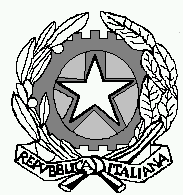 